МБОУ «Наурская СОШ №2»Отчетоб организации работы по охране труда          Система охраны труда в школе является составной частью комплексной безопасности. Главной целью в области охраны труда является сохранение жизни и здоровья обучающихся, педагогического коллектива и учебно-вспомогательного персонала во время трудового процесса. Работа в области охраны труда включает в себя как правовые, социально-экономические, так и организационно-технические, лечебно-профилактические и реабилитационные мероприятия. Мы строим работу как систему обеспечения безопасности жизни и здоровья работников в соответствии с ТК РФ, Федеральным законом «Об образовании в Российской Федерации», Уставом школы, Правилами внутреннего трудового распорядка.        Охрана жизни и здоровья, профилактика травматизма, пожарная и электробезопасность, антитеррористическая защищенность, создание безопасных условий труда являются главными задачами нашего образовательного учреждения. Для улучшения и совершенствования работы по охране труда нами составлен план мероприятий, который включает в себя разработку нормативно-правовой базы в соответствии с номенклатурой дел учреждения. Принято соглашение по охране труда, которое является приложением к коллективному договору и рассматривается как правовая форма планирования и проведения мероприятий по охране труда. Со всеми работниками педагогического и обслуживающего персонала заключены трудовые договоры. Создана комиссия по охране труда, основная задача которой - улучшение условий охраны труда, предупреждение производственного травматизма и профессиональных заболеваний, разработка мероприятий по охране труда и контроль их выполнения.         В школе предусмотрен спектр мероприятий, обеспечивающих охрану труда и безопасности. В штатное расписание введена должность специалиста по охране труда. В целях выявления вредных производственных факторов и осуществления мероприятий по приведению условий труда в соответствие с государственными нормативными требованиями во всех структурных подразделениях проведена специальная оценка рабочих мест по условиям труда.          В организации разработан целый ряд положений, регламентирующих функционирование системы охраны труда:- Положение о комиссии по охране труда;- Положение о порядке проведения инструктажей по охране труда ;- Положение о порядке обучения и проверки знаний по охране труда работников;- Программа вводного инструктажа для педагогических работников и обслуживающего персонала; - Программа первичного инструктажа на рабочем месте для педагогических работников и обслуживающего персонала;- Разработаны инструкции по охране труда по профессиям и видам работ.Заведены все необходимые журналы по охране труда:- во всех учебных кабинетах вывешены инструкции по технике безопасности;- регистрации вводного инструктажа;- регистрации первичного и текущего инструктажа;- регистрации инструктажа по пожарной безопасности;- регистрации и учета несчастных случаев;- учета инструкций по охране труда для работников;- учета выдачи инструкций по охране труда для работников;          В нашей организации прошли курс по обучению охране труда: директор школы, заместители директора, председатель профкома с получением удостоверения о проверке знаний по охране труда. Регулярно проводятся учебные занятия по эвакуации детей и персонала в случаях пожара или чрезвычайной ситуации. Цель такого занятия - проверка знаний, умение четко действовать в чрезвычайных ситуациях, способность принятия оперативных решений. В целях дальнейшего совершенствования деятельности, направленной на улучшение условий и охраны труда и снижение производственного травматизма. В школе прошли классные часы на тему «День охраны труда». В 2018 году Всемирный день безопасности и гигиены труда (SafeDay) и Всемирный день борьбы с детским трудом (WDACL) решено объединить в совместную кампанию по повышению безопасности и здоровья молодых работников и запрещению детского труда.          В рамках профориентационной работы обучающиеся посетили производства, находящиеся в ст.Наурская. Ребята узнали много нового о профессиях, а также об условиях охраны труда.         В период приемки учреждения к новому учебному году проходит обязательное испытание спортивного инвентаря, оборудования, вентиляционных устройств комиссией, назначаемой директором образовательного учреждения. По материалам проверки составляется акт-разрешение на использование оборудования и инвентаря для проведения занятий в спортивных залах и стадионе. Порядок и своевременность испытаний гимнастических снарядов на полуторную нагрузку позволяют создать безопасные условия для проведения занятий физической культуры. Для создания безопасных условий труда, организации и проведению безопасного образовательного процесса:- систематически проводится обучение и инструктаж сотрудников учреждения по вопросам охраны труда;- один раз в год подводятся итоги выполнения трудового соглашения по охране труда;-ежегодно проводится отчет о выполнении коллективного договора;- ежедневно происходит осмотр здания и помещений по соблюдению безопасных условий труда, все замечания своевременно устраняются;- здание и кабинеты оснащены противопожарным оборудованием;- соблюдаются правила эксплуатации электрооборудования;- систематически все сотрудники проходят медицинский осмотр;- соблюдаются санитарно-гигиенические требования (режим проветривания, влажной уборки);Регулярно осуществляется контроль:- за своевременной подготовкой кабинетов;- за состоянием охраны труда и наличием необходимых средств по охране труда в кабинетах химии, физики, информатики,  спортивном зале;-за соблюдением инструкций при выполнении лабораторных работ по физике, химии и ведении журналов в данных кабинетах.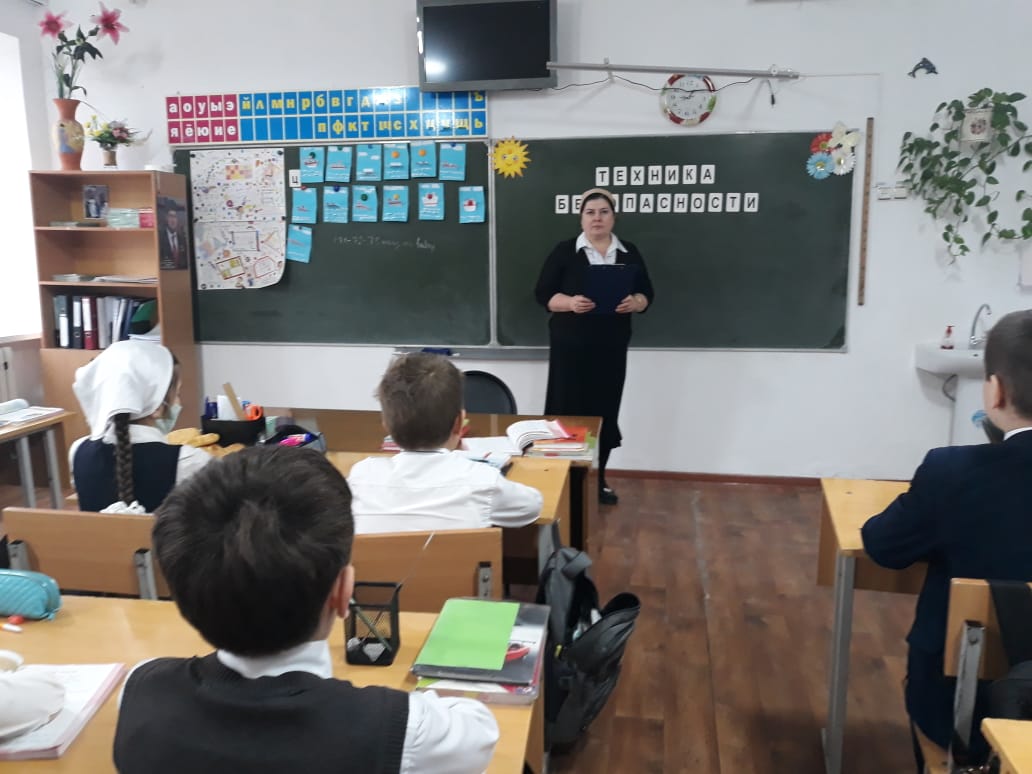 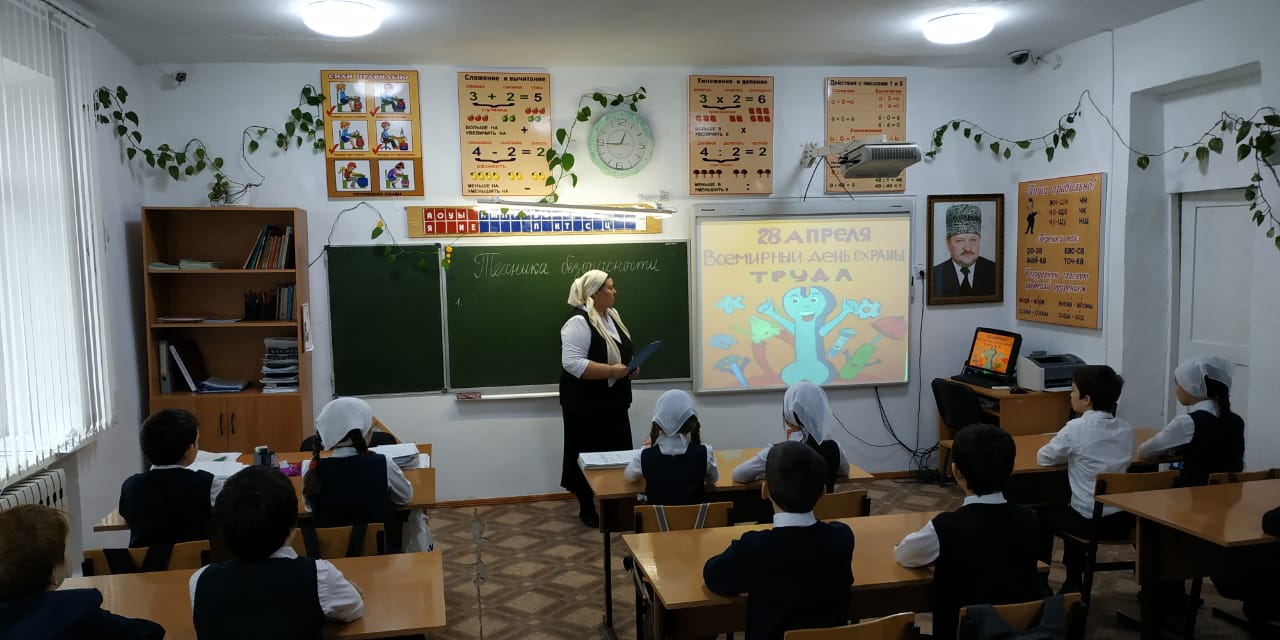 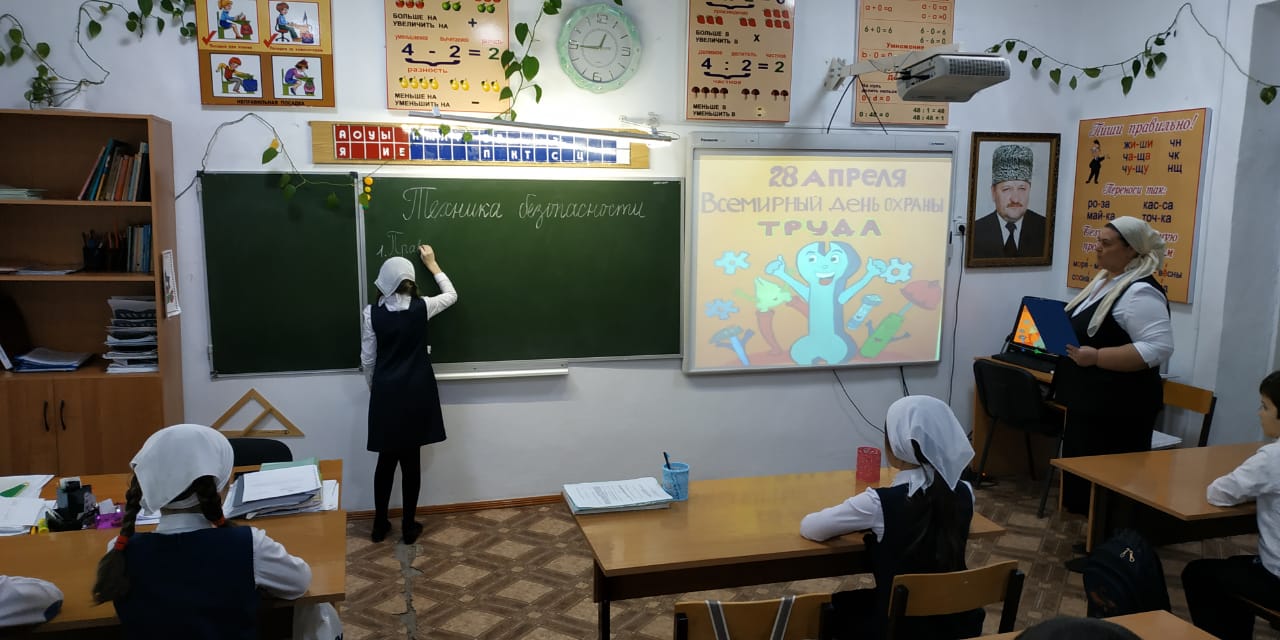 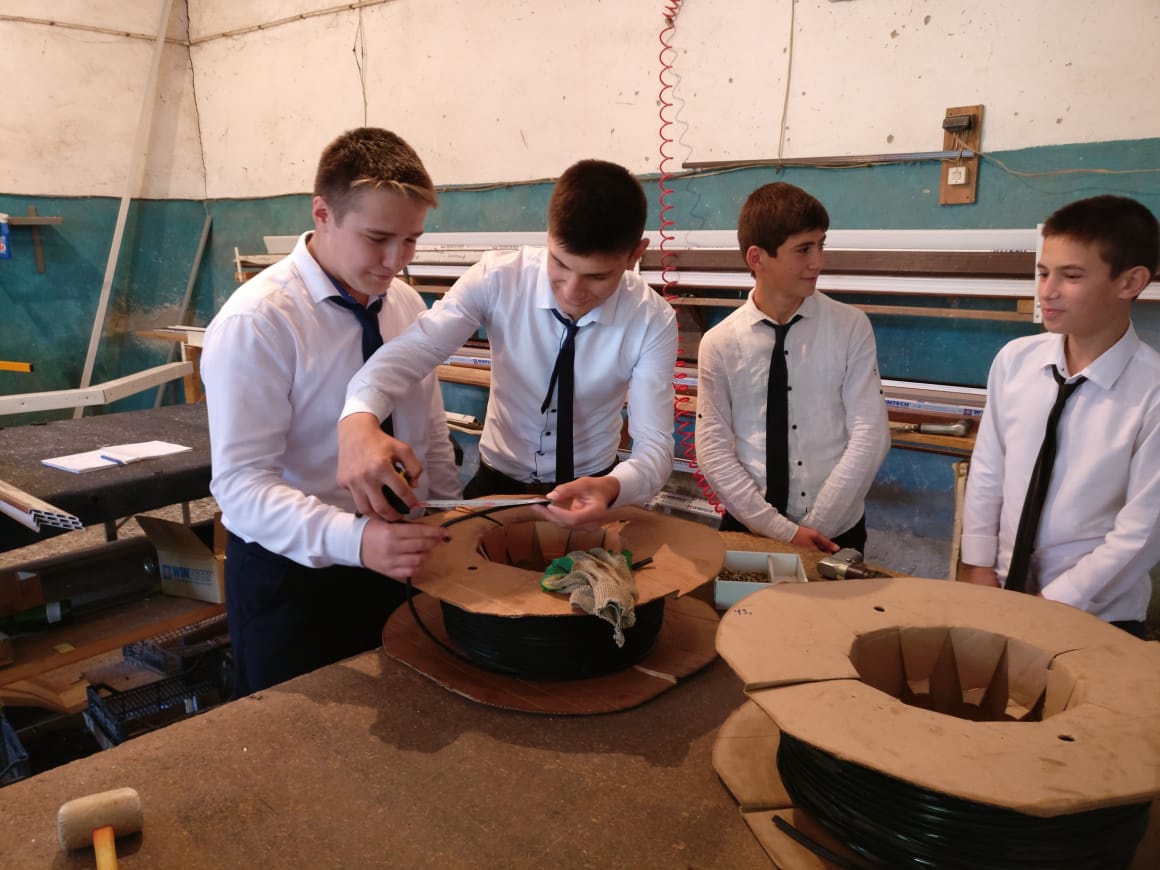 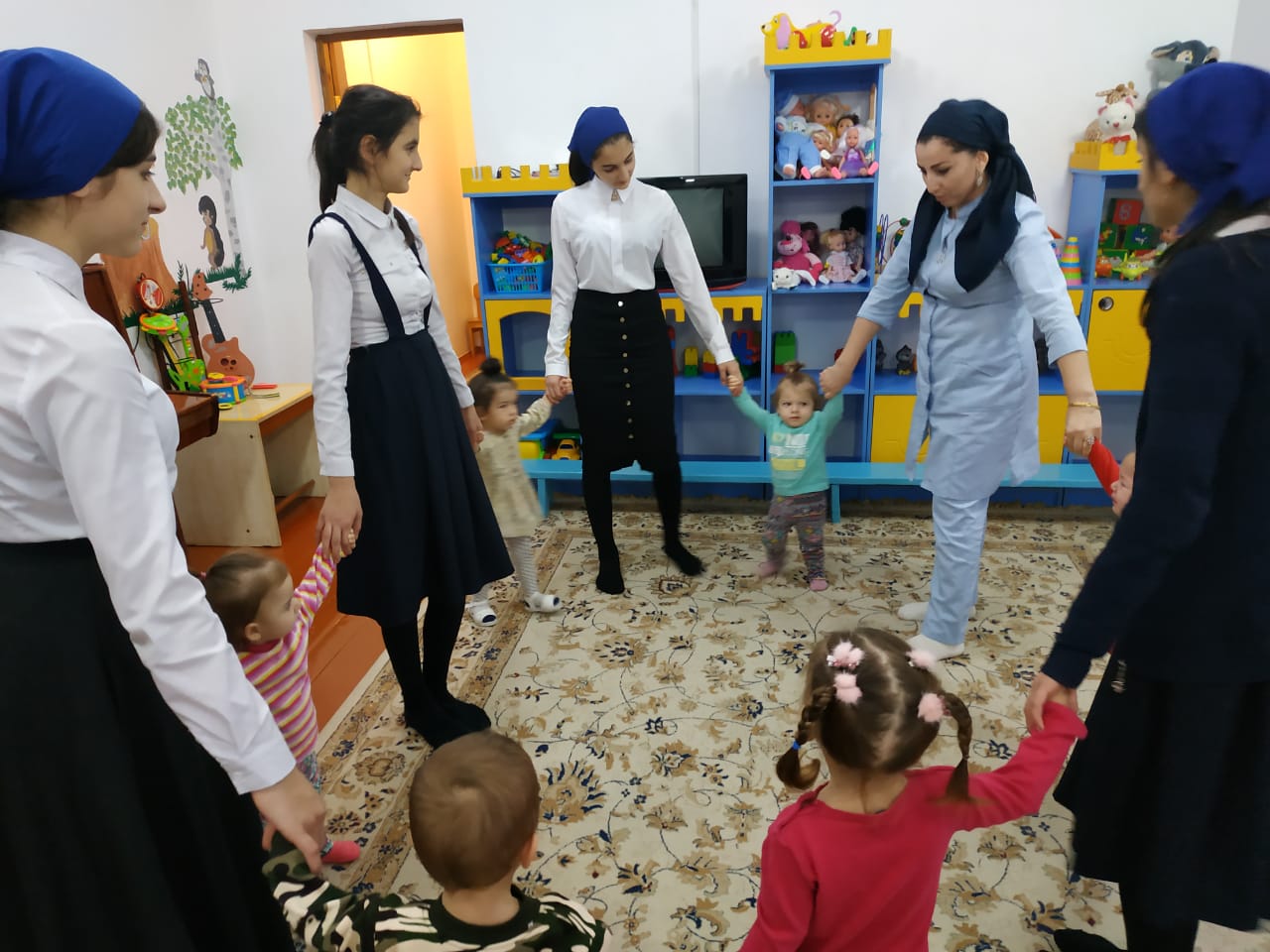 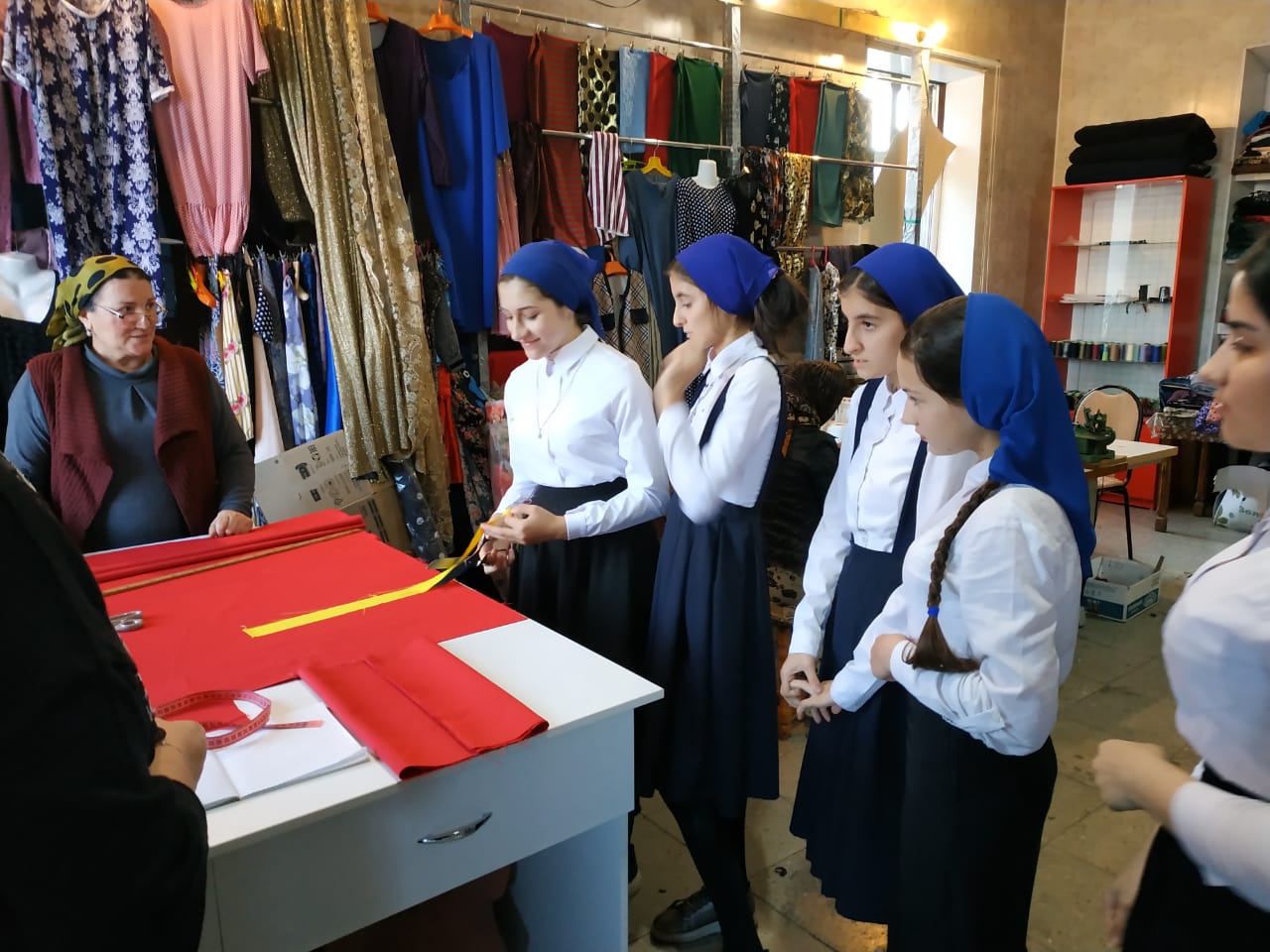 